                                                            Escola Municipal de Educação Básica Augustinho Marcon                                                            Catanduvas(SC), junho de 2020.                                                            Diretora: Tatiana M. B. Menegat.                                                                                                                                                                                   Assessora Técnica-Pedagógica: Maristela Apª. B. Baraúna.                                                            Assessora Técnica-Administrativa: Margarete P. Dutra.                                                                                                                                               Professora: Marli Monteiro de Freitas.                                                        1º ano               AULA 04 – SEQUÊNCIA DIDÁTICA – ARTES – 01 A 05/06TEMA: BRINCANDO E APRENDENDOCONTEÚDOS: CÂNDIDO PORTINARI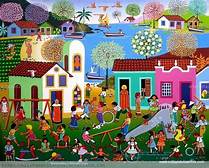 QUEM FOI CÂNDIDO PORTINARI?	      CÂNDIDO PORTINARI FOI UM DOS PINTORES BRASILEIROS MAIS FAMOSOS. ESTE GRANDE ARTISTA NASCEU NA CIDADE DE BRODOWSKI (INTERIOR DO ESTADO DE SÃO PAULO), EM 29 DE DEZEMBRO DE 1903.       ENTRE SUAS PINTURAS EXISTEM VÁRIAS TELAS COM TEMA DE BRINCADEIRAS.  AS BRINCADEIRAS NÃO SÃO APENAS UMA PERDA DE TEMPO E SIM, UM MOMENTO DE OPORTUNIDADE DE DESENVOLVIMENTO PARA A CRIANÇA.       ATRAVÉS DO BRINCAR ELA APRENDE, EXPERIMENTA O MUNDO, POSSIBILIDADES, RELAÇÕES SOCIAIS, ELABORA SUA AUTONOMIA DE AÇÃO, ORGANIZA EMOÇÕES. 
     O BRINCAR DESENVOLVE TAMBÉM A APRENDIZAGEM DA LINGUAGEM E A HABILIDADE MOTORA. A BRINCADEIRA EM GRUPO FAVORECE ALGUNS PRINCÍPIOS COMO O COMPARTILHAR, A COOPERAÇÃO, A LIDERANÇA, A COMPETIÇÃO, A OBEDIÊNCIA ÀS REGRAS. ASSIM, O BRINQUEDO PASSA A SER A LINGUAGEM DA CRIANÇA.1-ATIVIDADE:COM SUCATAS VOCÊ VAI ESCOLHER UM DOS BRINQUEDOS QUE TEM NA IMAGEM ABAIXO PARA CONSTRUIR. LEMBRE-SE DE DEIXAR BEM COLORIDO VOCÊ VAI USAR OS MATERIAIS QUE TIVER EM CASA PARA CONSTRUIR E DECORAR SEU BRINQUEDO.ENVIE NO WHATSAPP DA PROFESSORA MARLI FOTOS OU FILME A CONSTRUÇÃO DO BRINQUEDO, E A BRINCADEIRA COM O BRINQUEDO DEPOIS DE PRONTO.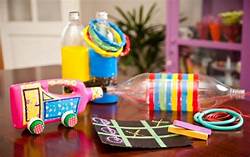 